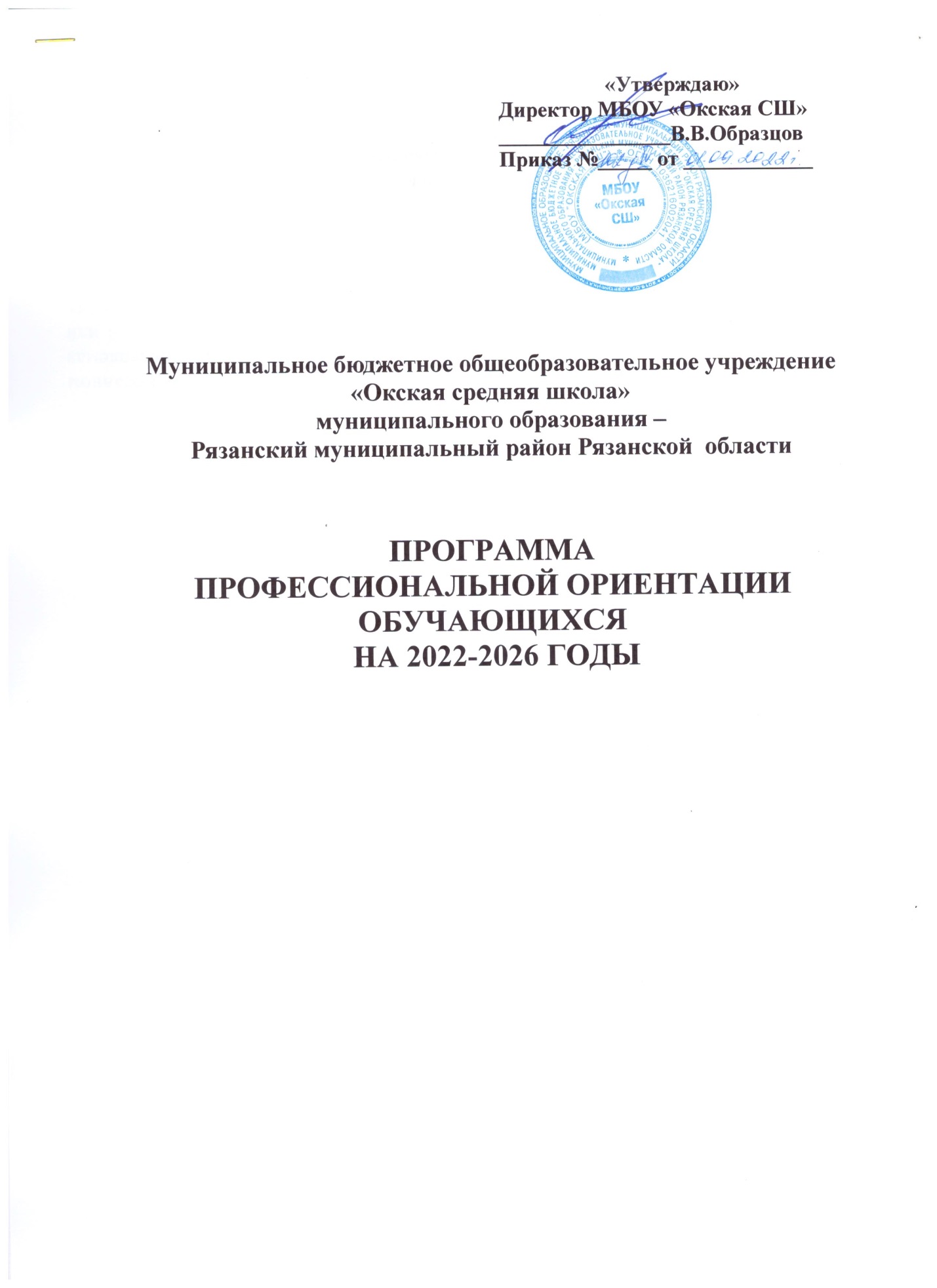 ПОЯСНИТЕЛЬНАЯ ЗАПИСКАВ программе РФ «Развитие образования» до 2030 года определена миссия образования – реализация каждым гражданином своего позитивного социального, культурного, экономического потенциала. В соответствии с этим провозглашена задача – формирование гибкой, подотчетной обществу системы непрерывного профессионального образования, развивающей человеческий потенциал, обеспечивающий текущие и перспективные потребности социально-экономического развития Российской Федерации.Необходимость профориентации определяется в федеральном государственном образовательном стандарте основного общего образования нового поколения, где отмечается, что школьники должны ориентироваться в мире профессий, понимать значение профессиональной деятельности в интересах устойчивого развития общества и природы.Профессиональная ориентация обучающихся на ступени основного общего образования является одной из основных образовательных задач общеобразовательного учреждения и одним из ключевых результатов освоения основной образовательной программы ступени основного общего образования, обеспечивающим сформированность у школьника:• представлений о себе, как субъекте собственной деятельности, понимание собственных индивидуальных и личностных особенностей, возможностей, потребностей;• универсальных компетентностей, позволяющих школьнику проектировать (самостоятельно или в процессе образовательной коммуникации со значимыми для него сверстниками или взрослыми) и реализовывать индивидуальные образовательные программы в соответствии с актуальными познавательными потребностями;• способности осуществить осознанный выбор выпускником основной школы профиля обучения на старшей ступени основного общего образования или (и) будущей профессии и образовательной программы профессиональной подготовки.Такие результаты профориентации школьников на ступени основного общего образования должны достигаться за счет создания условий для инициативного участия каждого учащегося в специфические виды деятельности во время уроков и вне уроков, которые обеспечивают развитие рефлексивных действий и овладение ими различными инструментальными средствами (технологии работы с информацией, а также объектами материальной и нематериальной культуры), способствуя в конечном счете их становлению как субъектов собственной деятельности (в частности, дальнейшего образования и профессиональной деятельности).Цель программы: создание условий, обеспечивающих профессиональную ориентацию школьников на ступени основного общего образования, использование социально-педагогического подхода в практике школе профориентации.    Задачи программы:- формирование  мотивации к труду, потребностям к приобретению профессии;-овладение способами и приемами поиска информации о профессиональной деятельности, профессиональном образовании, рынке труда,  вакансиях, службе занятости населения;- развитие у обучающихся представлений о перспективах профессионального образования и будущей профессиональной деятельности;- приобретение практического опыта, соответствующего интересам и способностям детей;- создание условий для профориентации обучающихся через систему работы педагогов, психолога, социального педагога; сотрудничество образовательного учреждения с учреждениями профессионального образования; центрами профориентационной работы; через совместную деятельность обучающихся с родителями (законными представителями);- информирование обучающихся об особенностях различных сфер профессиональной деятельности;- использование средств психолого-педагогической поддержки обучающихся, включающей диагностику профессиональных склонностей и профессионального потенциала обучающихся, их способностей и компетенций, необходимых для продолжения образования и выбора профессии.- формирование профориентационных компетенций обучающихся.Адресат программы:Администрация школыОбучающиесяРодители Классные руководители Учителя-предметникиПсихологСоциальный педагогСрок реализации программы: 2022-2026 гг.ОСОБЕННОСТИ ОРГАНИЗАЦИИ И СОДЕРЖАНИЯ ПРОГРАММЫ ПРОФОРИЕНТАЦИИ ОБУЧАЮЩИХСЯ Программа направлена на овладение универсальными компетентностями, способствующих успешной профориентации, «безопасной» пробы различных профессиональных ориентаций; проектирование и реализацию индивидуальных образовательных программ в соответствии с выбранной профессиональной направленностью.Содержание  программы профессиональной ориентации школьников на ступени основного общего образования основано на  развитии деятельности учащихся, обеспечивающей формирование способности учащихся к  ответственному выбору будущей профессии.Развитие деятельности учащихся предполагает осуществление на учебном материале в рамках освоения учебных программ по различным областям знаний в урочное время и внеурочное время, а также в процессе включения учащихся в различные виды деятельности в рамках дополнительного образования, в процессе проектной  деятельности.Во внеурочной деятельности школы основным реализуемым содержанием образования программы профессиональной ориентации школьников на ступени основного общего образования становятся компетентности (универсальные и специальные):• коммуникативная компетентность;• способность к самооцениванию;• отслеживание собственных успехов и неудач, корректировка в связи с этим собственных индивидуальных образовательных программ;• создание текстов для самопрезентации;• анализ и отбор информации на открытых информационных ресурсах (в том числе в сети Интернет) в соответствии с задачами индивидуальной образовательной программы.МОДЕЛЬ ОРГАНИЗАЦИИ РАБОТЫ1. Создание системы диагностики способностей учащихся1.1. Выявление склонностей и способностей учащихся:• 5-6-е классы• 7-8-е классы•	 9-е  классы1.2. Анкетирование учащихся с целью определения запроса на проведение элективных курсов и предметных кружков. 1.3. Создание информационной системы для своевременного ознакомления всех участников образовательного процесса с результатами исследования и возможностей учащихся.1.4. Вовлечение учащихся в проектную деятельность по изучению своих склонностей и возможностей с целью профориентации.1.5. Проведение социологического опроса (9 -е классы).2. Профориентация средствами системы обучения2.1. Определение своей роли в индивидуальной программе допрофессионального развития учащихся и планирование деятельности.2.2. Определение роли учебных предметов в формировании профориентационных интересов  школьников.2.3. Участие в проектной деятельности с практическим (творческим)  применением знаний при изучении учебных предметов (в частности в рамках предмета «Технологии»).3. Профориентация средствами внеурочной деятельности3.1. Организация элективных курсов и работы предметных кружков.3.2. Проведение школьных, сетевых олимпиад.3.3. Проведение предметных недель.3.4. Проектная деятельность учащихся.3.5. Проведение научно-практических конференций учащихся 8-9 классов в рамках ресурсного центра.3.6. Организация индивидуальных и групповых занятий с целью развития творческих способностей учащихся.3.7. Проведение выставок творческих работ учащихся 5-6-х классов на тему «Профессии наших родителей».4. Работа классных руководителей по профориентации учащихся4.1. Организация тематических классных часов, праздников “Мир профессий”.4.2. Проведение классных мероприятий “Профессии наших родителей”.4.3. Организация встреч с людьми различных профессий “Мое место в государстве”.4.4. Организация и проведение экскурсий на предприятия, где работают родители.5. Система общешкольных внеклассных мероприятий по профориентации учащихся.5.1. Проведение конкурсных программ: “Юные модельеры” (7-8-е классы)“Рукодельницы” (5-9-е классы)“Волшебные узоры” (5-9 классы).5.2. Конкурсы рисунков и сочинений “Моя будущая профессия”.5.3. Знакомство с образовательными услугами города и района: •	встречи с представителями ВУЗов, ССУЗов;•	оформление стенда “Мир профессий”.•	создание картотеки “Образовательные услуги города, и т.д.)5.4. Празднование “Дня учителя”: •	выпуск газеты, посвящённой. “Дню учителя”.•	праздничный концерт “Учителями славится Россия!”•	конкурс сочинений “Учитель в моей жизни”.•	проведение ролевой игры «День дублера»5.5. Проведение недели по профориентации “Готовим полосу для взлета”.6. Работа социально-психологической службы6.1. Беседы с родителями учащихся по вопросам оказания помощи в получении среднего специального и высшего образования.6.2. Сотрудничество с центром занятости по летнему трудоустройству учащихся, определение участков на школьной территории для работы обучающихся 8-10-х классов в летний период.6.3. Организация консультаций при необходимости корректировки выбранной профессии.7 . Работа  библиотеки7.1. Проведение обзоров научно-популярной и художественной литературы по вопросам профориентации.7.2. Оказание помощи в подборе материала для классных часов, праздников по профориентации.8. Работа с родителями.8.1. Родительские собрания: «Подходит ли выбранная профессия вашему ребенку»? (5-6 классы);• “Хочу, могу, надо”. Изучение склонностей и способностей ребенка. (7-8-е классы); • “Что значить выбрать профессию?” (8-9-е классы);• “Когда не поздно выбирать профессию?” (9-е классы); 8.2. Индивидуальная работа с родителями по формированию и развитию профессиональных интересов учащихся.8.3. Организация и проведение “Дня открытых дверей в школе” для родителей.9. Работа педагога-психолога9.1. Тематические занятия (форма проведения – тренинг, блочное проведение).9.2. Индивидуальная работа с родителями по формированию и развитию профессиональных интересов учащихся.9.3. Диагностика интеллектуального развития и профсклонностей и интересов учащихся.9.4. Социологический опрос учащихся.9.5. Создание видеотеки “Рядом с нами”.9.6. Ознакомление родителей с исследованиями классных руководителей по выявлению склонностей и способностей ребенка.ПЛАНИРУЕМЫЕ РЕЗУЛЬТАТЫ ОСВОЕНИЯ 
ПРОГРАММЫ ПРОФОРИЕНТАЦИИ• Сформированное у учащегося действия целеполагания, позволяющее на основе анализа ситуации неопределенности или недоопределенной ситуации предположить наиболее вероятные варианты исхода ситуации и наиболее эффективные способы действия.  • Сформированные рефлексивные действия: - способность оценивать ситуацию, выбирать эффективные стратегии поведения в ситуации; - умение совместно с педагогами составлять индивидуальную образовательную программу в соответствии с требованиями, определяемыми выбором будущей профессии; - осуществление  выбора индивидуального и профессионального маршрута для реализации индивидуальной образовательной программы.Формируемые компетенции:- социально-экономическая компетенция – совместимость, пригодность личных качеств к будущей профессии, ориентирование на рынок труда, знание норм трудовой и коллективной этики;- формирование (ориентационных) профориентационных компетенций, которые являются основой для профессиональных компетенций (испытывать потребность в образовательной самоидентификации).МОНИТОРИНГ ЭФФЕКТИВНОСТИ РЕАЛИЗАЦИИ 
ПРОГРАММЫ ПРОФОРИЕНТАЦИИ1. Опросник для выявления готовности школьников к выбору профессии.2. Опросник по карте интересов.3. Методика выявления коммуникативных склонностей учащихся.4. Методика определения активности учащихся.5. Опросник для выявления готовности школьников к выбору профессии.КРИТЕРИИ И ПОКАЗАТЕЛИ ЭФФЕКТИВНОСТИ ПРОФОРИЕНТАЦИОННОЙ РАБОТЫ В ШКОЛЕ1.Достаточная информация о профессии и путях ее получения. Показателем информации в данном случае является ясное представление школьником требований профессии человеку, конкретного месте ее получения, потребности общества в данных специалистах.2. Потребность в обоснованном выборе профессии.Показателем сформированности потребности  в обоснованном профессиональном выборе профессии – это самостоятельно проявляемая школьником активность по получению необходимой информации о той или иной профессии,  желание пробы своих сил в конкретных областях деятельности,  самостоятельное составление своего профессионального плана.3. Уверенность школьника в социальной значимости труда, т.е. сформированное отношение к нему как к жизненной ценности.4.Степень самопознания школьника.5. Наличие у школьника обоснованного профессионального плана.